АННОТАЦИЯ
К РАБОЧИМ ПРОГРАММАМ
ОСНОВНОГО ОБЩЕГО ОБРАЗОВАНИЯ ФГОС (5-9 КЛАССЫ)  Рабочие программы являются приложением к основной общеобразовательной программе   основного общего образования МБОУ Белоберезковская СОШ №1.     Рабочие программы  составлены на основе: 1. Требований к результатам освоения основной образовательной программы основного общего образования, представленных в Федеральном государственном образовательном стандарте основного общего образования (ФГОС ООО)2. Примерной программы воспитания.3. Основной образовательной программы основного общего образования  МБОУ Белоберезковская СОШ №1.4.Локальных актов МБОУ Белоберезковская СОШ №1    Рабочие программы по учебным предметам на основании ФГОС ООО включают следующие разделы:- планируемые результаты освоения учебного предмета: личностные, метапредметные, предметные (по классам);- содержание учебного предмета (по классам);- тематическое планирование с учётом программы воспитания  с указанием количества часов, отводимых на освоение каждой темы (по классам).      Программы построены с учетом принципов системности, научности, доступности, а также преемственности и перспективности между различными разделами курса.Основа для составления программыСрок реализацииМесто учебного предметаИспользуемые учебникиРабочая программа учебного предмета «Русский язык» составлена на основе авторской программы: Рыбченкова Л. М. Русский язык. Рабочие программы. Предметная линия учебников Л. М. Рыбченковой, О. М. Александровой, О. В. За горовской и других. 5—9 классы : пособие для учителей общеобразоват. учреждений / Л. М. Рыбченкова, О. М. Александрова. — 2-е изд. — М. : Просвещение, 2012. Учебный предмет «Русский язык» реализуется в течение 5 лет  и входит в предметную область «Русский язык и литература»На изучение курса русского языка, согласно учебному плану МБОУ Белоберезковская СОШ  №1, отводится:5 класс –5 часов в неделю (170 часов в год)6 класс - 6 часов в неделю (204 часа в год)7 класс – 4 часа в неделю (136 часов в год)8 класс – 3часа в неделю (102 часа в год)9 класс –3 часа в неделю (102 часа в год)Русский язык.5 класс: учеб.для общеобразоват. организаций.  /Л. М. Рыбченкова, О. А.    Александрова и др.-М.: Просвещение, 2018г.Русский язык. 6 класс: учеб.для общеобразоват. организаций.  /Л. М. Рыбченкова, О. А.    Александрова и др.-М.: Просвещение, 2018гРусский язык. 7 класс: учеб.для общеобразоват. организаций.  /Л. М. Рыбченкова, О. А.    Александрова и др.-М.: Просвещение, 2018гРусский язык. 8 класс: учеб.для общеобразоват. организаций.  /Л. М. Рыбченкова, О. А.    Александрова и др.-М.: Просвещение, 2018гРусский язык.9 класс: учеб.для общеобразоват. организаций.  /Л. М. Рыбченкова, О. А.    Александрова и др.-М.: Просвещение, 2018гРабочая программа учебного предмета «Литература» составлена на основе программы «Литература  5 - 9  классы»  под  редакцией  В. Я. Коровиной -  М.:  Просвещение, 2011г. Учебный предмет «Литература» реализуется в течение 5 лет и входит в предметную область «Русский язык и литература»На изучение курса литературы согласно учебному плану МБОУ Белоберезковская СОШ №1 отводится:5 класс – 3 часа в неделю (102 часа в год)6 класс - 3 часа в неделю (102 часа в год)7 класс – 2 часа в неделю (68 часа в год)8 класс – 2 часа в неделю (68 часа в год)9 класс – 3 часа в неделю (102 часа в год)«Литература. 5 класс». Учебник для общеобразовательных организаций. В 2 частях. / В.Я.Коровина и др./ - 5-е изд. – М.: Просвещение, 2016;«Литература. 6 класс». Учебник для общеобразовательных организаций. В 2 частях. / В.П.Полухина, В.Я.Коровина и др./ - 6-е изд. – М.: Просвещение, 2016;«Литература. 7 класс». Учебник для общеобразовательных организаций / В.Я.Коровина и др. - 6-е изд. – М.: Просвещение, 2017;«Литература. 8 класс». Учебник для общеобразовательных организаций / В.Я.Коровина и др./ - 6-е изд. – М.: Просвещение, 2018;«Литература. 9 класс». Учебник для общеобразовательных организаций / В.Я.Коровина и др./ - 18-е изд. – М.: Просвещение, 2019.Рабочая программа учебного предмета «Родной (русский) язык» составлена на основе примерных рабочих программ для 5-9 классов: Александрова О. М. Русский родной язык. Примерные рабочие программы. 5–9 классы : учеб. пособие для общеобразоват. организаций / О. М. Александрова, Ю. Н. Гостева, И. Н. Добротина ; под ред. О. М. Александровой. – М. : Просвещение, 2020.Учебный предмет «Родной (русский) язык» реализуется в течение 5 лет и входит в предметную область «Родной язык  и родная литература» На изучение курса родного (русского) языка, согласно учебному  плану МБОУ Белоберезковская СОШ №1, отводится:5 класс – 0,5 часа в неделю (17 часов в год)6 класс - 0,5 часа в неделю (17 часов в год)7 класс – 0,5 часа в неделю (17часов  в год)8 класс – 1час в неделю  (34 часа в год)9 класс – 1час  в неделю  (34 часа  в год)Русский родной язык. 5 класс: учеб пособие для общеобразоват. Организаций / О.М.Александрова и др.- 3-е изд.- М. : Просвещение, 2019.Русский родной язык. 6 класс: учеб пособие для общеобразоват. Организаций / О.М.Александрова и др.- М. : Просвещение, 2019.Русский родной язык. 7 класс: учеб пособие для общеобразоват. Организаций / О.М.Александрова и др.- М. : Просвещение, 2019.Русский родной язык. 8 класс: учеб пособие для общеобразоват. Организаций / О.М.Александрова и др.- 2-е изд.- М. : Просвещение, 2019.Русский родной язык. 9 класс: учеб пособие для общеобразоват. Организаций / О.М.Александрова и др.- М. : Просвещение, 2018.Рабочая программа учебного предмета «Родная (русская)литература» составлена на основе примерных рабочих программ для 5-9 классов «Родная русская литература».Учебный предмет «Родная (русская) литература» реализуется в течение 5 лет и и входит в предметную область «Родной язык и родная литература»На изучение курса  родной литературы (русской) согласно учебному плану МБОУ Белоберезковская  СОШ №1 отводится:5 класс – 0,5 часа в неделю (17 часов в год)6 класс  - 0,5 часа в неделю (17 часов в год)7 класс – 0,5 часа в неделю (17 часа в год)8 класс – 1 час в неделю (34 часа в год)9 класс – 1 часа в неделю (34 часа в год)Родная русская литература: 7 класс: учебное пособие для образовательых организаций/ О.М. Александрова, М.А. Аристова, Н.В. Беляева (и др.). - М.: Просвещение, 2021.Родная русская литетратура: 8 класс: учебное пособие для образовательых организаций/ О.М. Александрова, М.А. Аристова, Н.В. Беляева (и др.). - М.: Просвещение, 2021.Родная русская литетратура: 8 класс: учебное пособие для образовательых организаций/ О.М. Александрова, М.А. Аристова, Н.В. Беляева (и др.). - М.: Просвещение, 2021.Рабочая программа учебного предмета «Английский язык» для 5-9 классов составлена на основе авторской программы по английскому языку Афанасьева О.В., Михеева И.В., Языкова Н.В. Английский язык. Программы общеобразовательных учреждений 2-11 классы: М.: Просвещение, 2011Учебный предмет «Английский  язык» реализуется в течение 5 лет и входит в предметную область «Иностранные языки»На изучение курса иностранного языка, согласно учебному плану МБОУ Белоберезковская СОШ №1,  отводится:5 класс-3 часа в неделю (102 часа в год)6 класс-3 часа в неделю (102 часа в год)7 класс-3 часа в неделю (102 часа в год)8 класс-3 часа в неделю (102 часа в год)9 класс-3 часа в неделю (102 часа в год)И.В.Верещагина, О.В.Афанасьева. Английский язык для 5 класса. М.Просвещение,  2014О.В.Афанасьева, И.В.Михеева. Английский язык для 6 класса. М.Просвещение, 2016О.В.Афанасьева, И.В.Михеева. Английский язык для 7 класса. М.Просвещение, 2017О.В.Афанасьева, И.В.Михеева. Английский язык для 8 класса. М.Просвещение, 2017О.В.Афанасьева, И.В.Михеева. Английский язык для 9 класса. М.Просвещение, 2019Рабочая программа учебного предмета «Немецкий язык» для 8-9 классов составлена на основе авторской программы курса Радченко О. А. «Аlles klar!» по немецкому языку для 5-9 классов общеобразовательных учреждений, Москва «Дрофа»- 2014Учебный предмет «Немецкий  язык» реализуется в течение 2 лет и входит в предметную область «Иностранные языки»На изучение курса иностранного языка, согласно учебному плану МБОУ Белоберезковская СОШ №1 отводится:8 класс-1час в неделю (34 часа в год)9 класс-1 час в неделю (34 часа в год)О.А.Радченко, Г.Хебелер, Н.П.Стёпкин Немецкий язык  5 класс 1-й год обучения. Москва. Дрофа 2019 год.Рабочая программа учебного предмета «Математика составлена на основе  программ:-Математика. Сборник рабочих программ. 5 — 6 классы: пособие для учителей общеобразовательных учреждений / [сост. Т. А. Бурмистрова]. — М.: Просвещение, 2014.-Авторская программа общеобразовательных учреждений «Геометрия 7-9 классы/(авт.-сост). В. Ф. Бутузов.- М., «Просвещение», 2016-Авторская программа общеобразовательных учреждений «Математика 7-9 классы/(авт.сост). Т.А. Бурмистрова М., «Просвещение», 2016Учебный предмет «Математика  5-6 класс» реализуется в течение 2 лет, «Алгебра 7-9 класс» и «Геометрия 7-9 класс» в течение 3 лет, и входят в предметную область «Математика и информатика»На изучение курса математики, согласно учебному плану МБОУ Белоберезковская СОШ №1, отводится:5 класс – 5 часов в неделю  (170 часов в год)6 класс - 5 часов в неделю  (170 часов в год)7 класс – 5часов в неделю  (170 часов в год)8 класс – 5 часов в неделю  (170 часов в год)9 класс – 5 часов в неделю  (170 часов в год)Никольский С.М., Потапов М.К., Решетников Н.Н., Шевкин А.В. Математика 5 класс: учебник для общеобразовательных организаций. М.: Просвещение, 2019Никольский С.М., Потапов М.К., Решетников Н.Н., Шевкин А.В. Математика 6 класс: учебник для общеобразовательных организаций. М.: Просвещение, 2019Макарычев Ю.Н., Миндюк Н.Г. Алгебра 7 класс: учебник для общеобразовательных организаций. М.: Просвещение, 2019Макарычев Ю.Н., Миндюк Н.Г. Алгебра 8 класс: учебник для общеобразовательных организаций. М.: Просвещение, 2019Макарычев Ю.Н., Миндюк Н.Г. Алгебра 9 класс: учебник для общеобразовательных организаций. М.: Просвещение, 2019Атанасян Л.С., Бутузов В.Ф. Геометрия 7-9 класс: учебник для общеобразовательных организаций. М.: Просвещение, 2018Рабочая программа учебного предмета «Информатика» составлена на основе примерной рабочей программы «Информатика 7-9 классы» (автор И.Г.Семакин). УМК «Информатика» 7-9 классы, авторы: Семакин И. Г. и др.  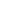 Учебный предмет «Информатика» реализуется в течение 3 лет и входит в предметную область «Математика и информатика»На изучение курса информатики, согласно учебному плану МБОУ Белоберезковская СОШ №1, отводится:7 класс – 1.5 часа в неделю (51 час в год)8 класс – 1 час в неделю (34 часа в год)9 класс – 1.5 часа в неделю (51 час в год)Информатика: учебник для 7 класса / И. Г. Семакин, Л. А. Залогова, С.В. Русаков, Л. В. Шестакова - Москва: БИНОМ. Лаборатория знаний, 2016. Семакин И.Г. Информатика: учебник для 8 класса/ Семакин И.Г., Залогова Л.А., Русаков С.В., Шестакова Л.В. — М.: БИНОМ. Лаборатория знаний, 2017. Учебник «Информатика» для 9 класса. Авторы: Семакин И. Г., Залогова Л. А., Русаков С. В., Шестакова Л. В. — М.: БИНОМ. Лаборатория знаний. 2017.Рабочая программа учебного предмета «История России. Всеобщая  история» составлена на основе ррограммы для общеобразовательных учреждений. История. Под ред. Вигасина А.А., Сороко-Цюпа О.С. » М.:Просвещение.2014Учебный предмет «История России. Всеобщая история» реализуется в течение 5 лет и входит в предметную область «Общественно-научные предметы»На изучение курса истории, согласно учебному плану МБОУ Белоберезковская СОШ №1, отводится:5 класс – 2 часа в неделю (68 часа в год)6 класс - 2 часа в неделю (68 часа в год)7 класс – 2 часа в неделю (68 часа в год)8 класс – 2 часа в неделю (68 часа в год)9 класс – 2 часа в неделю (68 часа в год)История Древнего мира.  5 класс.  Вигасин А. А., Годер Г. И., Свенцицкая И. С. / под ред. А.А. Искендерова.  М. Просвещение 2015 г. Агибалова Е.В.  «История средних веков, 6 класс».(«Сборник нормативных документов. История»/Составители Днепров Э.Д., Аркадьев А.Г.- М.: Дрофа, 2007.) допущенной Министерством образования РФ, Андреев И.Л. История России с древнейших времен до конца ХVI в. 6 кл.: учебник/ - М.: Дрофа, 2016 г.Всеобщая история. История Нового времени. 7 кл. учебн. для общеобразоват. организаций/ А.Я.Юдовская и др. – М:. Просвещение, 2015 гИстория Россия XVI-конец XVII века. 7 кл. учебн. для общеобразоват. организаций/ Андреев И.Л. и др. – М:. Вертикаль, 2017 гВсеобщая история. История Нового времени. 8 кл. учебн. для общеобразоват. организаций/ А.Я.Юдовская и др. – М:. Просвещение, 2017 гИстория Россия XVI-конец XVII века. 8 кл. учебн. для общеобразоват. организаций/ Андреев И.Л. и др. – М:. Вертикаль, 2018 гДополнительная литература Всеобщая история. История Нового времени. 7 кл. учебн. для общеобразоват. организаций/ А.Я.Юдовская и др. – М:. Просвещение, 2017Ляшенко Л.М. , Волобуев О.В., Симонова Е.В. История России. X1X — начало XX века.  класс. М.: Дрофа 2019Юдовская А.Я., Баранов П.А., Ванюшкина Л.М.  Всеобщая история 9 класс М.: Просвещение 2019 годДополнительная литература Всеобщая история. История Нового времени. 8кл. учебн. для общеобразоват. организаций/ А.Я.Юдовская и др. – М:. Просвещение, 2017Рабочая программа учебного предмета «Обществознание» составлена на основе  авторской программы «Обществознание 6-9 классы» /О.А. Котова, Т.Е. Лискова. Москва, «Просвещение», 2017Учебный предмет «Обществознание» реализуется в течение 4 лет и входит в предметную область «Общественно-научные предметы»На изучение курса обществознания, согласно учебному плану МБОУ Белоберезковская СОШ  №1, отводится:6 класс -  1 час в неделю (34 час в год)7 класс – 1 час в неделю (34 часа в год)8 класс – 1 час в неделю (34 часа в год)9 класс – 1 час в неделю (34 часа в год)Обществознание. 6 класс: учебник для общеобразовательных организаций / О.А.Котова, Т.Е. Лискова. – М. : Просвещение, 2019. Обществознание. 7 класс: учебник для общеобразовательных организаций / О.А.Котова, Т.Е. Лискова. – М. : Просвещение, 2019. Обществознание. 8 класс: учебник для общеобразовательных организаций / О.А.Котова, Т.Е. Лискова. – М. : Просвещение, 2019. Обществознание. 9 класс: учебник для общеобразовательных организаций / О.А.Котова, Т.Е. Лискова. – М. : Просвещение, 2019. Рабочая программа учебного предмета «География» составлена на основе -Программы основного общего образования по географии  5 – 9 классы к линии УМК под ред. О.А.Климановой, А. И. Алексеева /Э. В. Ким. — М.: Дрофа, 2017-Примерных рабочих программ. Предметные линии «Сферы». 5-11 классы: учеб. Пособие для общеобразоват. организаций / В.П. Дронов и др. — М.: Просвещение, 2019Учебный предмет «География» реализуется в течение 5 лет и входит в предметную область «Общественно-научные предметы»На изучение курса географии, согласно учебному плану МБОУ Белоберезковская СОШ №1, отводится:5 класс –1,5 часа в неделю (51 час в год)6 класс - 1час в неделю (34 часа в год)7 класс - 2часа в неделю (68 часов в год)8 класс – 2 часа в неделю (68 часов в год)9 класс – 2 часа в неделю (68 часов в год)География. Землеведение. 5 - 6 классы: учебник для общеобразовательных учреждений / под ред. О. А. Климанова, В.В. Климанов, Э.В. Ким и др.; под ред. О.А. Климановой. – М.: Дрофа, 2018Кузнецов А.П., Савельева Л.Е., Дронов В.П. География. Земля и люди: учебник для 7 класса общеобразовательных учреждений. - М: Просвещение, 2018.Дронов В.П., Савельева Л.Е. География. Россия: природа, население, хозяйство. Учебник с приложением на эл. носителе. Просвещение, УМК «Сферы», 2013г.Савельева Л.Е., Дронов В.П. География. Россия: природа, население, хозяйство. 9 класс: учебник для общеобразоват. организаций. - М: Просвещение, 2019.Рабочая программа учебного предмета «Физика» составлена на основе авторской программы  для общеобразовательных учреждений «Физика.» 7-9 классы/(авт.сост).Н.В.Филонович, Е.М.Гутник: Дрофа. 2017г.Учебный предмет «Физика» реализуется в течение 3 лет и входит в предметную область «Естественно-научные предметы»На изучение физики, согласно учебному плану МБОУ Белоберезковская СОШ №1, отводится:7 класс-2 часа в неделю (68 часов в год)8 класс-2 часа в неделю (68 часов в год)9 класс-2,5 часа в неделю(85 часов в год)Пёрышкин А.В. Физика 7 класс: учебник для общеобразовательных организаций. Второе  издание   М.: Дрофа, 2017Пёрышкин А.В. Физика 8 класс: учебник для общеобразовательных организаций. Второе  издание   М.: Дрофа, 2018Пёрышкин А.В. Физика 9 класс: учебник для общеобразовательных организаций. Второе  издание   М.: Дрофа, 2019Рабочая программа учебного предмета «Химия» составлена на основе программыГабриелян О.С.Химия. Примерные рабочие программы. Предметная линия учебников О. С. Габриеляна, И. Г.Остроумова, С. А.Сладкова.8—9 классы : учеб. пособие для общеобразоват. организаций / О. С. Габриелян, С. А.Сладков. — 3-е изд. — М. : Просвещение, 2021.Учебный предмет «Химия» реализуется в течение 2 лет и входит в предметную область «Естественно-научные предметы»На изучение курса химии, согласно учебному плану МБОУ Белоберезковская СОШ №1,  отводится: 8 класс – 2 часа в неделю (68 часов год) 9 класс - 2 часа в неделю  (68 часов год)Химия. 8 класс. Учебник для общеобразовательных организаций / О.С. Габриелян, И.Г. Остроумов, С.А. Сладков. Просвещение, 2019-2021г. Химия. 9 класс. Учебник для общеобразовательных организаций / О.С. Габриелян, И.Г. Остроумов, С.А. Сладков. Просвещение, 2018Рабочая программа учебного предмета «Биология» составлена на основе программы «Биология. 5—9 классы». Рабочие программы к линии УМК под редакцией И. Н. Пономарёвой : учебно-методическое пособие / И. Н. Пономарёва, В. С. Кучменко, О. А. Корнилова и др. — М. : Вентана- Граф, 2017. Учебный предмет «Биология» реализуется в течение 5 лет и входит в предметную область «Естественно-научные предметы»На изучение курса биологии, согласно учебному плану МБОУ Белоберезковская СОШ №1, отводится:5 класс – 2 часа в неделю (68 часа в год)6 класс - 1,5 часа в неделю (51 час в год)7 класс – 2 часа в неделю (68 часа в год)8 класс – 2 часа в неделю (68 часа в год)9 класс – 2 часа в неделю (68 часа в год)Пономарёва И.Н., Николаев И.В., Корнилова О.А. Биология 5 класс: учебник для общеобразовательных организаций. М.: Вентана-Граф, 2019Никишов А.И.  Биология. Организмы: учебник для уч-ся 6 кл. общеобразоват. организаций/А.И.Никишов. –М.: Издательство ВЛАДОС, 2020Учебник Биология. 7 класс: учебник для учащихся общеобразовательных учреждений/ И.Н.Понаморёва, О.А.Корнилова, В.С.Кучменко; под ред. проф. И.Н.Понаморёвой. – М.: Вентана-Граф, 2014.В.М.Константинов, В.Г.Бабенко, В.С.Кучменко.  Биология 8 класс: учебник для общеобразовательных организаций. М.: Вентана-Граф, 2018А.Г. Драгомилов, Р.Д. Маш. Биология:  9 класс. – М.: Вентана-Граф, 2019Н.И.Пономарева, О.А.Корнилова, Н.М.Чернова. Биология 9 класс: учебник для общеобразовательных организаций. М.: Вентана-Граф, 2017Рабочая программа учебного предмета «Музыка» составлена на основе  программы «Музыка. Основная школа 5-8 классы, авторы Е. Д. Критская, Г. П. Сергеева, Т. С. Шмагина. М.: Просвещение 2017 годУчебный предмет «Музыка» реализуется в течение 3 лет.На изучение курса музыки, согласно учебному плану МБОУ Белоберезковская СОШ №1,  отводится: 5 класс – 1 час в неделю (34 часа в год),6 класс – 1 час в неделю (34 часа в год), 7 класс – 1 час в неделю (34 часа в год).Е. Д. Критской, Г. П. Сергеевой, Т. С. Шмагиной «Музыка 5 класс»Е. Д. Критской, Г. П. Сергеевой, Т. С. Шмагиной «Музыка 6 класс»Е. Д. Критской, Г. П. Сергеевой, Т. С. Шмагиной «Музыка 7 класс»Рабочая программа учебного предмета «Изобразительное искусство» составлена на основе рабочей программы «Изобразительное искусство» Интегрированная программа 5-8 (9)классы. Савенкова Л.Г. Ермолинская Е.А. Медкова Е.С. – М. Вентана-Граф, 2014 г.Учебный предмет «Изобразительное искусство» реализуется в течение 4 лет.На изучение курса изобразительное искусство, согласно учебному плану МБОУ Белоберезковская СОШ №1, отводится:5 класс – 1 час в неделю (34 часа в год)6 класс - 1 час в неделю (34 часа в год) 7 класс –1 час в неделю (34 часа в год)8 класс – 1 час в неделю (34 часа в год) Е.А.Ермолинская; Е.С.Медкова;Л.Г Савенкова.  Изобразительное искусство: 5,  класс: учебник для учащихся общеобразовательных учреждений.-М.:Вентана-Граф,2012Е.А.Ермолинская; Е.С.Медкова;Л.Г Савенкова.  Изобразительное искусство: 6,  класс: учебник для учащихся общеобразовательных учреждений.-М.:Вентана-Граф,2016Е.А.Ермолинская; Е.С.Медкова;Л.Г Савенкова.  Изобразительное искусство: 7,  класс: учебник для учащихся общеобразовательных учреждений.-М.:Вентана-Граф,2017Е.А.Ермолинская; Е.С.Медкова;Л.Г Савенкова.  Изобразительное искусство: 8,  класс: учебник для учащихся общеобразовательных учреждений.-М.:Вентана-Граф,2017Рабочая программа учебного предмета «Технология» составлена на основе программы  «Технология: программа: 5-8 классы / А.Т.Тищенко, Н.В.Синица.— М. :Вентана-Граф, 2015Учебный предмет «Технология» реализуется в течение 4 лет и входит в предметную область «Технология»На изучение курса технологии, согласно учебному плану МБОУ Белоберезковская СОШ №1, отводится:5 класс – 2 часа в неделю (68 часов в год)6 класс –2 часа в неделю (68 часов в год) 7 класс – 2 часа в неделю (68 часов в год) 8 класс – 1 час в неделю (34 часа в год) Технология. Индустриальные технологии: 5 класс: учебник для учащихсяобщеобразовательных организаций/А.Т.Тищенко, В.Д.Симоненко.-- М.: Вентана-Граф, 2015Технология. Индустриальные технологии: 6 класс: учебник для учащихся общеобразовательных организаций/А.Т.Тищенко, В.Д.Симоненко.—2-е изд., испр. М.: Вентана-Граф, 2016Технология. Индустриальные технологии: 7 класс: учебник для учащихся общеобразовательных организаций/А.Т.Тищенко, В.Д.Симоненко.— М.: Вентана-Граф, 2018Технология: 8 класс: учебник для учащихсяобщеобразовательных организаций/( В.Д.Симоненко,А.А.Электов,Б.А.Гончаров и др.) 4-е изд.. стереотип.— М.: Вентана-Граф, 2019Технология: 5 класс: учебник для учащихся общеобразовательных организаций/(Н.В.Синица,П.С.Самородский. В.Д.Симоненко и др.) — М.: Вентана-Граф, 2015Технология: 6 класс: учебник для учащихся общеобразовательных организаций/(Н.В.Синица, П.С.Самородский. В.Д.Симоненко и др.) — М.: Вентана-Граф, 2016Технология: 7 класс: учебник для учащихся общеобразовательных организаций/(Н.В.Синица, П.С.Самородский. В.Д.Симоненко и др.) — М.: Вентана-Граф, 2018Технология. Технология ведения дома: 5 класс: учебник для учащихся общеобразовательных организаций/Н.В. Синица, В.Д.Симоненко.-М.: Вентана-Граф, 2015Учебник Технология. Технология ведения дома: 6 класс: учебник для учащихся общеобразовательных организаций/Н.В. Синица, В.Д.Симоненко.-М.: Вентана- Граф, 2015Технология. Технология ведения дома: 7 класс: учебник для учащихся общеобразовательных организаций/Н.В. Синица, В.Д.Симоненко.-М.: Вентана-Граф, 2018Технология. Технология ведения дома: 8 класс: учебник для учащихся общеобразовательных организаций/, В.Д.Симоненко. А.А. Электов, Б.А. Гончаров-М.: Вентана-Граф, 2019Рабочая программа учебного предмета «Основы безопасности жизнедеятельности» составлена на основе программы «Основы безопасности жизнедеятельности. 5-9 класс/ Б. О. Хренников, Н. В. Гололобов, Л. И. Льняная, М. В. Маслов; под ред. С. Н. Егорова. — Москва: Просвещение, 2021.Учебный предмет «Основы безопасности жизнедеятельности» реализуется в течение 4 лет.На изучение предмета ОБЖ, согласно учебному плану  МБОУ Белоберезковская СОШ №1   отводится:6 класс -  0,5 часа в неделю (17 часов в год)7 класс -  0,5 часа в неделю (17 часов в год)8 класс- 1 час в неделю (34 часа в год)9 класс -1 час в неделю (34 часа в год)Б.О.Хренников, Н.В.Гололобов, Л. И. Льняная, М.В.Маслов. ОБЖ 6-й класс: учебник О-75 для общеобразовательных организаций под ред. С.Н. Егорова.- М.:Просвещение,2021Б.О.Хренников, Н.В.Гололобов, Л. И. Льняная, М.В.Маслов. ОБЖ 7-й класс: учебник О-75 для общеобразовательных организаций под ред. С.Н. Егорова.- М.:Просвещение,2021Б.О.Хренников, Н.В.Гололобов, Л. И. Льняная, М.В.Маслов. ОБЖ 8-й класс: учебник О-75 для общеобразовательных организаций под ред. С.Н. Егорова.- М.:Просвещение,2021Б.О.Хренников, Н.В.Гололобов, Л. И. Льняная, М.В.Маслов. ОБЖ 9-й класс: учебник О-75 для общеобразовательных организаций под ред. С.Н. Егорова.- М.:Просвещение,2021Рабочая программа учебного предмета «Физическая культура» составлена с учётом поурочных разработок по физкультуре. 5-9 классы. Универсальное издание. В.И. Ковалько. М.: ВАКО, 2010.Учебный предмет «Физическая культура» реализуется в течение 5 лет.На изучение курса физическая культура, согласно учебному плану МБОУ Белоберезковская СОШ №1, отводится:5 класс- 2 ч. в неделю  (68 ч. в год)  6 класс- 2 ч. в неделю (68 ч. в год)  7 класс- 2 ч. в неделю (68 ч. в год)  8 класс- 2 ч. в неделю (68 ч. в год)  9 класс- 2 ч. в неделю (68 ч. в год)Физическая культура:5-7 класс, автор: Т.В. Петрова, Ю.А. Петрова, Н.В. Полянская, С.С. Петров. Москва издательский центр Вентана Граф.2016г.Физическая культура:8-9 класс, автор: Т.В. Петрова, Ю.А. Петрова, Н.В. Полянская, С.С. Петров. Москва издательский центр Вентана Граф.2019гРабочая  программа учебного предмета «ОДНКНР» составлена с учётомПрограммы комплексного учебного курса «Основы духовно-нравственной культуры народов России» авторы: Н.Ф. Виноградова, В.И. Власенко, А.В. Поляков из сборника Система учебников «Алгоритм успеха». Учебный предмет «ОДНКНР» реализуется в течение 1 года и входит в состав предметной области «Основы духовно-нравственной культуры народов России»На изучение курса ОДНКНР, согласно учебному плану МБОУ Белоберезковская СОШ №1, отводится:5 класс - 0,5 часа в неделю (17 часов в год)«Основы духовно-нравственной культуры народов России» Н.Ф. Виноградова, В.И. Власенко , А.В. Поляков. – М.: Вентана-Граф, 2015 г.